2021-2022 EĞİTİM ÖĞRETİM YILI  BAHÇELİEVLER CUMHURİYET ANADOLU LİSESİ…12.. ÇAĞDAŞ TÜRK VE DÜNYA TARİH DERSİ …II.. DÖNEM  1. YAZILISI TEST SORULARI 1. II. Dünya savaşından sonra Doğu-Batı blokları arasındaki çatışma dönemi Soğuk savaş dönemi olarak adlandırılmaktadır. Bu döneme kelime olarak ‘Soğuk Savaşı denmesinin sebebi nedir?A) Askeri düzeyde bir çatışma olmadığı için
B) Rusya topraklarında olduğu için
C) Siyasi çıkar çatışmaları
D) Diplomaside yaşanan sorunlar
E) Büyük bir savaş olduğu için

2. Soğuk savaş döneminde Doğu Bloğunun olduğu devletler arasında ekonomik işbirliğini amaçlayan kuruluş?A) Molotof Planı		B) NATO		C) COMİNFORM
D) Marshall Planı		E) COMECON3. Türkiye’nin NATO’ya girmesine imkân sağlayan gelişme aşağıdakilerden hangisidir?
A) Vietnam Savaşı   B) Truman Doktrini	            C) Küba Krizi
D) Kore Savaşı	       E) Yalnızlıktan Kurtulma Politikası 

4- Aşağıdakilerden hangisi Soğuk Savaş Döneminde SSCB etkisi altındaki devletlerden biri değildir?
A) Yugoslavya		B) Çekoslovakya		C) Türkiye
D) Macaristan		E) Romanya5. Pakistan’ın kurucu devlet başkanı aşağıdakilerden hangisidir?
A) Mahatma Ghandi	    B) Stalin			C) Rooswelt
D) Mussolini		    E) Muhammet Ali Cinnah6. Batı bloğu ve ABD’nin askeri işbirliği amacıyla kurduğu örgüt aşağıdakilerden hangisidir?
A) Avrupa Birliği		B) Avrupa Konseyi	C) Cominform
D) NATO			E)  Varşova Paktı7. Sovyetler Birliğinin Orta Doğuda hâkimiyetinin artırması üzerine ABD tarafından bölge halkını yanına çekmek için yapılan politika aşağıdakilerden hangisidir?A) Monroe Doktrini    	B) Truman Doktrini   C) Marshall Planı
D) Rooswelt Planı     	E) Eisenhower Doktrini 8. ABD,  Sovyet Rusya’ya karşı
    I. Truman Doktrini
    II. Masrhall Planı
    III. CominformUygulamalarından hangisi veya hangilerini devreye sokmuştur? A) Yalnız I		B) Yalnız II	C)  I ve II
D) I ve III		E) I,II ve III9. Sovyet Rusya’nın Batı bloğunda ki NATO’ya karşı doğu ülkeleri arasında kurduğu Askeri yardımlaşma örgütü aşağıdakilerden hangisidir?A) Molotof Planı		B) Varşova Paktı	     C) COMİNFORM
D) COMECON 			E) Avrupa Ekonomik Teşkilatı 	10.  II. Dünya Savaşından sonra Almanya 4 Devletin işgal bölgesine ayrılmıştır. Aşağıdakilerden hangisinin Almanya da herhangi bir işgal bölgesi yoktur?A) SSCB			B) ABD		C) İngiltere	D)Yunanistan 		E) Fransa

11.  Aşağıdakilerden hangisi Soğuk Savaş Döneminde etkisi Batı Bloğu devletlerden biri değildir?
A) İngiltere		B) Çekoslovakya	C) Fransa
D) ABD			E) Batı Almanya

12. II.Dünya savaşından sonra ABD tarafından Batı ülkelerine yapılan ekonomik yardımın adlandırıldığı politikanın ismi aşağıdakilerden hangisidir?

A) Marshall Yardımı           	B) Molotof Planı	C) Monree Doktrini
D) Eisenhower Doktrini 	  	E)  Varşova Paktı

13- Hindsitan’ın kurucu devlet başkanı ve Ulusun Babası olarak görülen lider aşağıdakilerden hangisidir?
A) Mussolini		              B) Rooswelt	       C) Franco
D) Muhammet Ali Cinnah 	E) Mahatma Ghandi14. Arap-İsrail Savaşlarında İsraili aşağıdaki devletlerden hangisi daha çok desteklemiştir?A) SSCB    B) Türkiye    C) İtalya    D) Almanya    E) ABD15. Sovyet Rusya öncülüğünde kurulan Komünform Birliği'nin; I. Komünizm yayılması II. komünist ülkeler arasında işbirliğinin geliştirilmesi III. Liberal ekonomik politikalarının desteklenmesi politikalarından hangilerini savunduğu söylenemez?A) Yalnız I		B) Yalnız II	C) Yalnız III
D) I ve III		E) I,II ve III16. Türkiye, Kore Savaşı’nda taraf olmasını gerektirecek coğrafi ve tarihî bir gerekçeye sahip değildi. Buna karşın savaşa katıldı. Aşağıdakilerden hangisi Türkiye’nin savaşa katılma gerekçelerinden biri değildir?A) Türkiye’nin, Truman ve Marshall yardımlarının finansörü ABD’yle ilişkilerini bozmak  istememesiB) Türkiye’nin SSCB tehdidi karşısında güvenlik sorununu çözmek için NATO’ya dâhil olmak istemesiC) ABD yönetiminin Senatör Cain aracılığı ile Türkiye’den savaşa katılması yönünde talepte bulunmasıD) Kuzey Kore’nin Türkiye’den Boğazlar üzerinde hak iddiasında bulunmasıE) Türkiye ile ABD arasındaki savunma ve güvenliğe yönelik iş birliğinin geliştirilmesi17. Aşağıdakilerden hangisi II. Dünya Savaşı  sonrası Türk siyasi hayatı ile ilgili değildir?A) Çiftçiyi Topraklandırma Kanunu, Demokrat  Partinin kurulma sürecini etkiledi.B) Fuat Köprülü, Adnan Menderes, Refik Koraltan  ve Celal Bayar Dörtlü Takrir’i imzaladı.C) Türkiye’de tek partili sistem Millî Kalkınma  Partisinin kurulmasıyla sona erdi.D) Demokrat Partinin kurulmasının Türkiye  Cumhuriyeti’nin demokratikleşme sürecine  katkısı oldu.E) 1950 seçimlerinde açık oy gizli tasnif ilkesi geçerli oldu18. I. NASA kuruldu.      II. Rus kozmonot Yuri Gagarin uzaya çıktı.      III. ABD’li astronot Neil Armstrong Ay’a ayak basan ilk insan            oldu.      IV. Rus Sputnik uydusu Dünya’nın yörüngesine yerleştirildi.Yukarıda uzay çalışmaları hangi dönemde gerçekleşti?A) 1929 Ekonomik kriz döneminde 	B) Tanzimat DönemindeC) Yumuşama Döneminde D) Soğuk Savaş DönemindeE) Körfez Savaşı Döneminde19.    I                                                 IIa.  Muhammed Ali Cinnah:  	1. Çinb. Mao Tse Dung,                 	2. Hindistan            	 c. Tito,                                  	3. Pakistan                              d. Stalin, 			4.Yugoslavya  e. Mahatma Gandi 		6. SSCB Yukarıda liderler ve karşılarına ülkeler verilmiştir.  Liderler ve ülkeleri en doğru eşleştirme aşağıdakilerden hangisidir?    I-II        I-II        I-II     I-II        I-II                       A) a-1,       b-2,       c-3,     d-4,       e-6B) a-6,       b-2,       c-3,     d-4,       e-1C) a-3,       b-1,       c-4,     d-6,       e-2D) a-2,       b-1,       c-2,     d-6,       e-4E) a-4,       b-6,       c-2      d-2,       e-1,   20. Aşağıdaki hangi seçenekte soğuk savaş döneminde yaşanan bir gelişme değildir?A) Kore ve Vietnam savaşları, B) Berlin Sorunu ve Berlin’in bir duvarla doğu ve batı Berlin olarak ikiye bölünmesi.C) ABD’de başlayan ekonomik krizin tüm dünyayı etkilemesiD) ABD ve SSCB arasında U-2 casus uçağı olayı kriziE)  Küba krizi ve Jüpiter füzelerinin Türkiye’den Sökülmesi 21.(D) Mustafa Kemal’in Anadolu’da emperyalistlere karşı başlattığı Türk Millî Mücadelesi, XX. yüzyılda emperyalizme ilk büyük darbeyi vurmuştur.   (D)  SSCB’ye karşı kurulan Batı Avrupa Birliği’nin bu devlete karşı tek başına yeterli olmayacağının görülmesi ABD’nin Monroe Doktrini politikasını terk etmesine neden olmuştur.   (Y) Varşova Paktı’nın Kurulma amacı; SSCB saldırısına karşı Doğu Avrupa ülkelerini askeri tedbirlere dayalı olarak savunmaktır.   (Y) İkinci Dünya Savaşı sonrası dönemde, ABD tarafından Avrupa ülkelerine yardımda bulunmak ve bu ülkeleri kısa zamanda geliştirip güçlenmelerini sağlamak amacıyla Marshall Doktrini ( Planı)  uygulamaya konuldu.  (D) 1969’da ABD’li Neil  Armstrong ve Edwin Aldrin Ay’a ilk ayak basan insan oldular. Yukarıda verilenlerin önündeki boşluğa doğru olanların önündeki boşluğa “D”, yanlış olanların önündeki boşluğa ise “Y” yazıldığında kaç tanesi doğru bilgi içermektedir?A) 1	      B) 2	         C)  3           D) 4	    E) 522. Bağımsızlıklarını kazanan Afrika ülkeleri, Doğu - Batı bloklarının dışında kalarak öncelikle ekonomik kalkınmayı hedeflediler. Bu amaçla 25 Mayıs 1963’te 32 Afrika ülkesi tarafından Afrika Birliği Teşkilatı (OAU) kurulmuştur.  Buna göre aşağıdakilerden hangisi Bu Teşkilatın amaçlarından birisi değildir?A) Afrika ülkeleri arasında birlik ve dayanışmayı geliştirmekB)  Üyelerinin bağımsızlığını gözetmek, tüm kolonileşmebiçimlerini ortadan kaldırmakC)  Birleşmiş Milletler ve İnsan Hakları EvrenselBeyannamesine uygun olarak uluslararası iş birliğiniilerletmek;D) üyelerinin ekonomi, diplomasi eğitim, sağlık, bilim ve savunmapolitikalarını uyumlu hale getirmekE) Afrika Ülkelerini, İngiltere ve Fransa’nın sömürgesi durumuna getirmek.23. Aşağıdakilerden hangi seçenekte Atatürk’ün emperyalizme karşı başlattığı mücadeleyi örnek alarak Batılı emperyalistlere bağımsızlık mücadelesi veren ülkelerden biri değildir?A) Yunanistan  		B) Tunus, 	C) Mısır, D) Endonezya, 		E) Hindistan24. Aşağıdakilerden hangi seçenekte “Soğuk Savaş Döneminde Türkiye’de yaşanan bir gelişme değildir?A) Çok Partili döneme geçiş sağlandı ve Demokrat Parti (DP) Liberalizm ve Demokrasi slogani ile iktidara geldiB) Türkiye, Yunanistan ve Yugoslavya arasında Balkan İttifakı adıyla dostluk ve işbirliği antlaşması imzalandı.C) - ABD ve İngiltere’nin isteği üzerine Rus yayılmacılığına karsı “Kuzey Setti” anlamında “Bağdat Paktı” kuruldu. Daha sonra bu  paktın adı “CENTO” olarak değiştirildi. D-1954’te MP laiklikten uzaklaştığı gerekçesi ileri sürülerek parti kapatıldı.E) CHP partisi tarafından kapatılan Köy Enstitüleri ve Halk evleri yeniden açıldı.25. II. Dünya Savaşı sonrasında çok partili döneme geçişte ezici bir çoğunlukla kazanan DP’si yöneticileri;I. Celal Bayar; CumhurbaşkanıII. Adnan Menderes-BaşbakanIII Refik Koraltan-TBMM BaşkanıIV. Hasan Polatkan-Maliye BakanıV. Fatin Rüştü Zorlu-Dışişleri Bakanı20 Mayıs 1960 askeri darbede yukarıdaki parti liderlerinin hangileri idam edilmiştir.A) I ve II   	B Yalnız II   	C) II, IV ve V  D) I ve III 	E) HepsiADI SOYADI: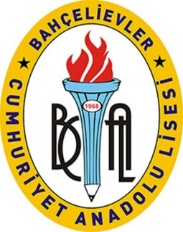  25/03/2022/CUMAOKUL  NO:Aldığı Not Puanı:DERS ÖĞRETMENİ:SINAV GÖZETMENİ: